GERMAN A/S LEVEL VOCABULARY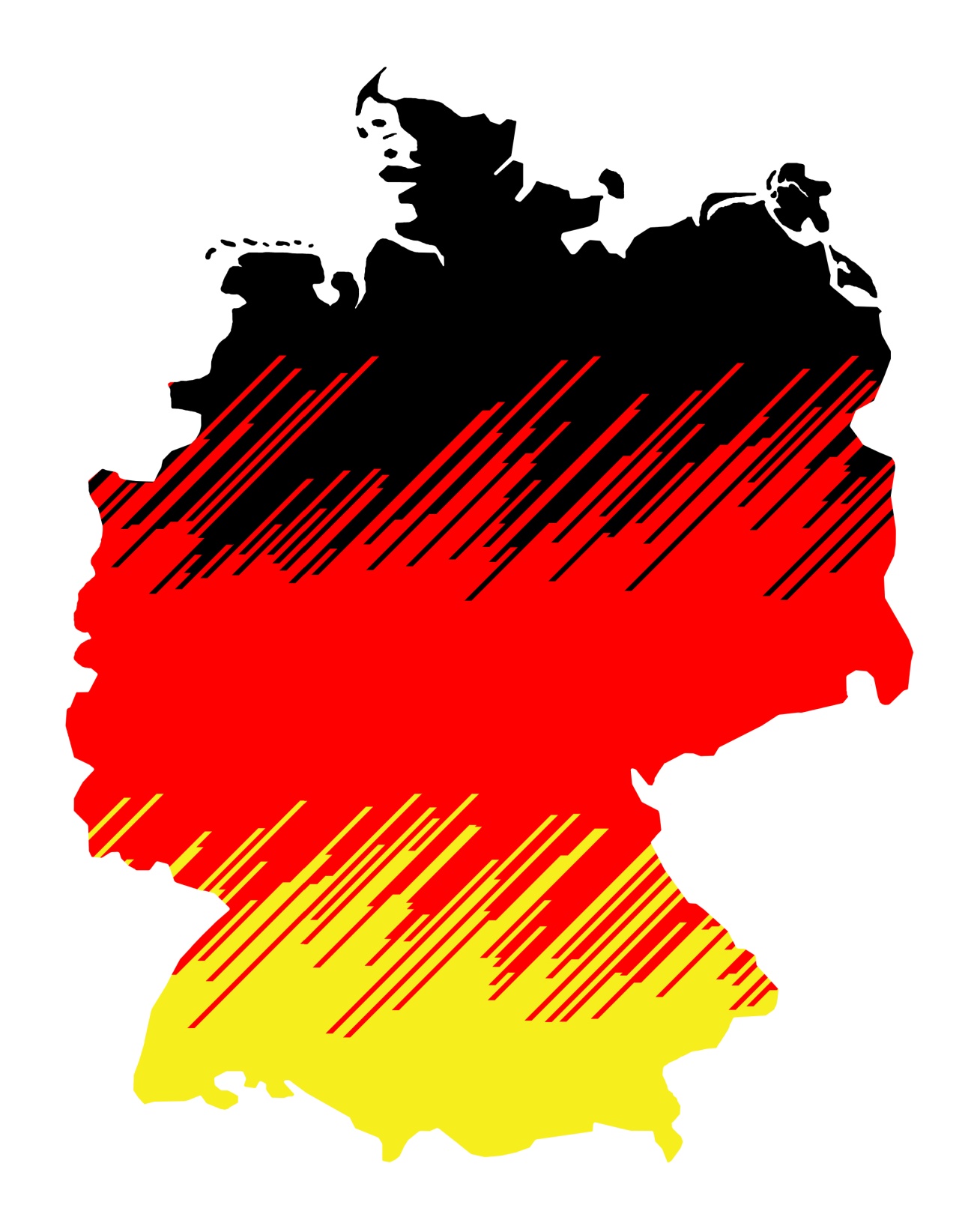 ContentsKino und Film							p.3Zu viel Information					p.4Die Welt der Kommunikation 	p.6Gesundheit								p.7Tourismus								p.8Freundschaft und Familie			p.10Schule und Ausbildung				p.13Kino und Film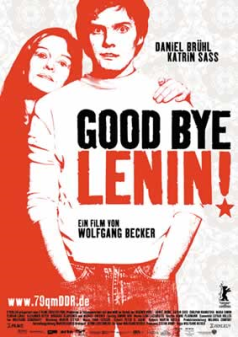 der Film (-e)								filmder Streifen (-) 							film, movie (colloquial!)das Kino (s) 								cinemadas Kinocenter (-) 							multi-screen cinemader Regisseur (-e), die Regisseurin (-nen) 				directordie Regie 								directionRegie führen 								to directeinen Film drehen 							to shoot a film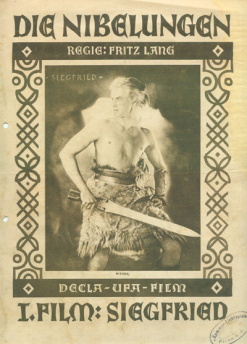 das Drehbuch ( -̈er) 							script, screenplayetw. verfilmen (verfilmte, verfilmt) 					to film sth.die Verfilmung (-en) 							film version (e.g. of a book)einen Film herausbringen (brachte heraus, herausgebracht) 	to release a filmder Star (-s) 								starder Filmekritiker (-), die Filmekritikerin (-nen) 			film criticdie Leinwand ( -̈e) 							big screenauf die Leinwand bringen (brachte, gebracht) 			to filmdie Breitwand ( -̈e) 							wide screen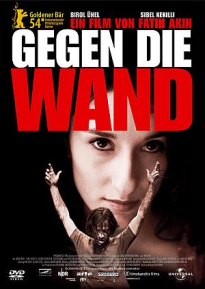 mit Untertiteln 							with subtitlessynchronisiert 								dubbeddie Originalfassung (-en) 						 original version (Ich sehe Filme lieber in der Originalfassung als mit Untertiteln)die Filmzensur 							film censorshipKinoverbot bekommen (bekam, bekommen) 			to be banned in cinemasder Geräuscheffekt (-e) 						sound effectder Special Effect (-s) 							special effect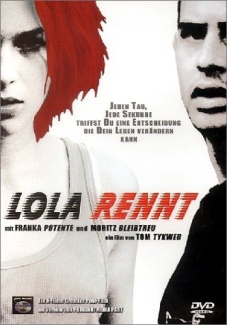 Dokumentarfilm (-e) 							documentaryder Kulturfilm (-e) 							documentaryder Zeichentrickfilm (-e) 						cartoon, animated featureder Liebesfilm (-e) 							romantic filmder Gruselfilm (-e) 							horror, thrillerder Schocker (-) 							sensational film, shockerder Kurzfilm (-e) 							short filmder Stummfilm (-e) 							silent filmder Knüller (-) 								Blockbuster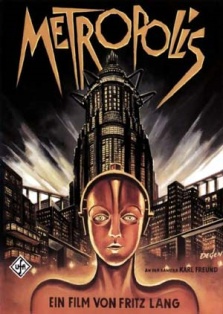 Zu viel InformationDie Welt der KommunikationMusik/einen Film/einen Podcast herunterladen 	               	to download music/a film/a podcastFotos (auf eine Webeite) aufladen				 	to upload photos (to a website)eine Suchmaschine benutzen						to use a search engineInformationen herausfinden 						to find out informationInformationen überprüfen 						to check/confirm informationonline gehen 								to go onlinedas Internet nutzen							to use the internetder Bildschirm								screenper Mausklick 								with a mouse clickdie E-Mail(s) (E-Mails lesen, beantworten, schreiben)			emailspeichern 								to savelöschen 								to deleteZeit verschwenden 							to waste timeeine Zeitverschwendung 						 a waste of timedie Auskunft 								 informationdas Netwerk 								 networkdie Erfindung (-en) 							 inventionentwickeln 								to developein benutzerfreundliches Medium 					 a user-friendly mediumdas tägliche Geschäfts- und Privatleben 				daily business and private lifemit der Welt verbunden sein 						to be linked to the whole worldauf Internet verzichten 							to go without internetder Internetanschluss 							internet connectioninternetsüchtig 							addicted to the internetdas Internet kann süchtig machen					 the internet can be addictivestundenlang vor dem Computer/Laptop sitzen 			to sit in front of the computer/laptop for hoursdas Online-Forum (-Foren) 						online forumchatten 								to chatdie Dating-Seite (-n) 							dating sitedas Blog (-s) 								 blog  bloggen 						to blogder Handyempfang 							mobile phone receptionsich in ein Online-Community anmelden (meldete an, hat angemeldet) 	 to register with an online communityder Identitätsklau 							identity theftder Umgang mit persönlichen Daten 					the way you deal with personal datavorischtig mit persönlichen Daten umgehen (ging um, ist umgegangen) 	to be careful with personal dataetw ins Netz stellen (stellte, gestellet) 					to put sth on the internetvon Mobbing im Internet betroffen sein 				to be affected by internet bullyingdie Gefahren des Internets 						dangers of the interneteinen Computer besitzen (besaß, besessen)				to own a computerdie Online-Ausgaben von Tageszeitungen 				the online editions of daily newspapersGesundheit(ketten)rauchen 							to (chain) smoke der Kettenraucher / die Kettenraucherin 				chain-smokerder Lungenkrebs 							lung cancer Herzprobleme 							heart problemsdas Nikotin 							nicotine der (Nicht)Raucher (-) / die (Nicht)Raucherin (-nen) 		(non-)smokerdie Zigarettenwerbung 						cigarette advertisingdas Rauchen gefährdet die Gesundheit 				smoking damages your healthnach Rauch stinken 						to smell of smokedie Abhängigkeit / die Sucht 					addictiondie Drogenabhängigkeit / die Drogensucht				drug addictiondrogenabhängig / drogensüchtig					drug addictedder Drogenmißbrauch 						drug abuseder Drogenrausch 							a high (from taking drugs)das Haschisch 							hashish / hashdas Heroin 							heroindie Heroinsucht 							heroin addictiondas Kokain 							cocaine eine Überdosis nehmen (haben...genommen)  			overdosedas Gehirn nachhaltig schädigen 					to cause long-term damage to the brain der Alkoholiker (-) / die Alkoholikerin (-nen) 			alcoholic (Er ist Alkoholiker)die Alkoholvergiftung 						alcohol poisoningalkoholsüchtig / alkoholabhängig 					addicted to / dependent on alcoholnüchtern 								sobersaufen 								to binge drink den Frust mit Alkohol betäuben 					to numb frustrations with alcoholdie Erschöpfung 							exhaustion (erschöpft 								 exhausted)sich entspannen / sich erholen					to relaxZeit für das Wichtige im Leben haben 				to have time for the important things in lifeunter Leistungsdruck leiden 					to suffer from the pressure to performich setze mich unter Druck 					I put pressure on myselfdas seelische Wohlbefinden 					spiritual well-beingeine ausgewogene Ernährung 					a balanced dietsich (un)gesund ernähren 						to eat (un)healthilyviel Fett / viele Vitamine enthalten 				to contain lots of fat / vitamins Fastfood enthält viel Fett						Fast food contains a lot of fatBioprodukte essen							to eat organic producedie Magersucht (magersüchtig) 					anorexia (anorexic)die Bulimie 							bulimia die Essstörung (-en) 						eating disorderfresssüchtig sein 							to be a binge-eateran etw leiden (leidet, litt, gelitten) 				to suffer from sth an etw sterben (stirbt, starb, gestorben) 				to die of sth Tourismusdie Reise 			 				journeyreisen 				 				to travel (ich bin gereist)der/die Reisende 	 					traveller (adjectival noun)der Reisescheck (-s) 						traveller’s chequedas Reisebüro (-s) 						travel bureauder Reiseführer 						travel guide (person or book)der/die Reiseleiter/-in (-/-nen) 					tour guide (person)der Reiseprospekt (-e) 			 			tour/travel brochureder Passagier (-e) / die Passagierin (-nen)			 passengerdie Fahrkarte (-n) 						ticketder Ausweis (-e) 						 IDder Pass (Pässe) 					 	passportdurch die Passkontrolle gehen 					to go through passport controldie Zollkontrolle						customs controldas Visum (Visa/Visen) 						visaetw (aus)packen 						 to (un)pack sthdas (Hand)gepäck (no pl.) 					(hand) luggageder Koffer (-)							 suitcasedas Ausland 							abroad/foreign countryins Ausland fahren; im Ausland sein				 to go abroad; to be abroaddie Auskunft (-künfte) 						information das Verkehrsamt (-ämter) 					tourist information officeetw reservieren / buchen 					to book sthdie Reservierung (-en) 						reservationetw stornieren							 to cancel sthdie Abfahrt (-en) 						departuredie Ankunft (no pl.) 						arrivalauf dem Weg / unterwegs 					en routeder Stadtplan (-pläne) 						street mapder (Massen)tourismus 					mass-tourismder Tourist (-en) / die Touristin (-nen) 				 touristder Aufenthalt (-e) 						a staydie Ferien (pl) 							the holidaysder Urlaub 							break, vacationder Urlaubsort / der Ferienort (-e) 				holiday resortder Skiort (-e) 							ski resortder Kurort (-e) 							spa resortder Wellnessurlaub / die Wellnessreise 			spa holidayeine Kreuzfahrt machen 					 to go on a cruisedie Pauschalreise (-n) 						package tourdie Safari  auf Safari gehen 					to go on safaridie Tour (-en) / die Rundfahrt (-en) 				tourdie Stadtrundfahrt (-en) 					city tour (e.g. on bus)die Stadtführung (-en) 						guided tour of the citydie Ansichtskarte (-n)						 picture postcarddas Souvenir (-s) / das Andenken (-)				 souvenirdas historische Denkmal (-mäler) 				 historic monumentder Liegestuhl (-stühle) 						deckchairim Korallenriff schnorcheln 					to snorkel in a  coral reefnachhaltiger Tourismus 					sustainable tourism umweltbewusster Tourismus					environmentally aware tourismdas (Luxus)hotel (-s) 						(luxury)hoteldie Pension (-en) 						B&B, guesthousedas Gasthaus (-häuser) 						inndie Jugendherberge (-n) 					youth hosteldie Ferienwohnung (-en) 					holiday flat/apartmentdas Zelt (-e) – tent  zelten 					to campder Campingplatz (-plätze) 					 campsiteder Schlafsack (-säcke) 						sleeping bagFerien im Wohnwagen 						caravan holiday Das Wohnmobil (-e) 						camper vanübernachten (übernachtet) 					to spend the night empfehlen (empfahl, empfohlen) 				 to recommendetw (vor)bestellen 						to order sth (in advance)die Rechnung (-en) 						the billdas Trinkgeld (-er) 						tip (for a waiter/waitress)die Grillparty (-s) 						barbecueder Gast (Gäste) 						guestgastfreundlich 							hospitabledie Gastfreundschaft 						hospitalityder Barman / die Barfrau 					barman/barmaidtrampen (ich bin getrampt)					to hitchhike der Tramper (-) / die Tramperin (-nen) 				hitchhikerein Auto mieten 						to hire a carder (Tages)ausflug (-flüge) 					day tripdie (Eisen)bahn 						railwayDeutsche (Bundes)bahn 					Federal German Railwaysder Schlafwagen / Liegewagen 					sleeping carumsteigen (stieg um, ist umgestiegen) 				to change (e.g. trains)starten, landen 							to take off, to land (aeroplane)eine Notlandung machen 					to make an emergency landingdas Flugzeug (-e) / die Maschine (-n) 				aeroplanereisekrank 							travelsickFreudschaft und Familieder Freund (-e) / die Freundin (-nen) 				friend; boy/girlfrienddie Freundschaft (-en) 						friendshipenge/dicke Freunde 						close friendsein fester Freund(in) 						a steady / long-term boy/girlfriendder Kumpel (-) / der Kamerad (-en) 				buddy, chum (male)mit jemandem (dick) befreundet sein				to be (really good) friends with somebody der/die Bekannte (adj. noun) 					acquaintancemit jemandem Kontakt aufnehmen (hat aufgenommen)	to make contact with somebodyjemanden kennenlernen (sep. verb) 				to get to know someonejemanden vernachlässigen 					to neglect somebodydie Zuverlässigkeit 						reliability sich auf jemanden verlassen 					to rely on sbjemanden verletzen 						to hurt somebody (lit: to injure somebody)lügen 								to liejemanden belügen 						to tell someone a lie (er hat mich belügt)einen Sinn für Humor haben 					to have a sense of humourauf jemanden böse sein 					to be mad at someonedie Eigenschaft (-en) 						characteristicgesprächig 							chatty eifersüchtig (auf + AKK) 					jealous (of)	die Eifersucht							 jealousyselbstsüchtig 							selfish 		die Selbstsucht 							selfishness(un)ehrlich 							(dis)honest 		die Ehrlichkeit 							honestygroßzügig 							generous 	die Großzügigkeit 						generosityfrech 								cheeky(un)vernünftig 							(not) sensible, (ir)respnsibleguter/schlechter Laune sein					to be in a good/bad moodgemein, fies 							mean, nastydickköpfig 							stubborn, pigheadedfeige								cowardlywütend / zornig 						angry die Tochter (Töchter)						 daughterder Sohn (Söhne) 						sonder Enkel (-) 							grandson / grandchilddie Enkelin (-nen) 						granddaughterdas Enkelkind (-er) 						grandchilddas Einzelkind 							only childder Vetter (-) / der Cousin (-s) 					male cousindie Kusine (-n) / die Cousine (-n) 				female cousinder Neffe (-n) 							nephewdie Nichte (-n) 							nieceder Elternteil (-e) 						parentdie Schwiegereltern 						parents-in-lawStief (e.g. der Stiefvater)					 step			verwandt 							related die Geschwister (pl.) 						siblingsadoptiert 							adoptedder/die Abhängige (adj. noun) 					dependanteineiige / zweieiige Zwillinge 					identical / non-identical twinsemotionelle / finanzielle Unterstützung			supportjemandem vertrauen 						to trust someone  die Privatsphäre 						private life, personal spaceschwanger sein 						to be pregnantein Kind erwarten 						to be expecting a babyerziehen (erzog, erzogen) 					to bring up der/die (Haupt)ernährer/in 					(main) breadwinnersich in jemandem verlieben 					to fall in love with someonesich in jemandem vernarren 					to become infatuated with somebodyder/die Geliebte (adj. noun) 					loverder Lebensgefährte (-n) / die Lebensgefährtin (-nen) 		long-term partner, companionliebevoll 							loving, affectionateledig								 singleverlobt  							engagedsich verloben 							to get engagedder/die Verlobte (adj. noun)					fiancé(e)verheiratet 							marriedzusammenleben 						to cohabit / live togetherdie Ehe (-n) 							marriagein wilder Ehe leben 						to live in sin (to cohabit)scwul 								gaydie gleichgeschlechtliche Ehe (die Homo-Ehe) 			same-sex marriagedas Ehepaar (-e) 						married coupleeine glückliche Ehe führen 					to have a happy marriageden Bund fürs Leben schließen 					to tie the knoteine Hochzeit feiern 						celebrate a weddingdie Treue 							fidelity„auf immer und ewig“ 						forever (till death do us...)beständig werden 						to settle downEhebruch begehen (beging, begangen) 				to commit adulterydie Affäre 							affairder/die Partner/in						partnerdie Partnerschaft 						partnershipdie Ziviltrauung (-en) 						civil ceremonydie kirchliche Trauung 						church ceremonydie arrangierte Ehe 						arranged marriageder Junggeselle (-n) 						bachelor die Lebenspartnerschaft 					civil partnershipsich (von jemandem) trennen 					to split up (from someone)getrennt 							separatedsich scheiden lassen						 to get divorced  past tense: sie haben sich scheiden lassen (not gelassen)Geschieden:  der/die Geschiedene				divorce:  divorcee die Scheidung 							divorceder Witwer/ die Witwe (-n) 					 widower/ widowverwitwet							 widowedSchule und AusbildungAntenneaerialAufnahmerecordingAuswirkung auf das Verhaltenthe effect on one's behaviourBildschirmscreenDiskjockeydisc jockeyDokumentarfilmdocumentaryEinschaltquoteviewing figuresEmpfangreceptionFernsehapparattelevision setFernsehentelevisionFernsehertelevision setFernsehkanaltelevision channelFernsehseriesoap operaFunkstationradio stationGewalt verherrlichenglorify violenceGewaltdarstellung ist wichtigthe depiction of violence is importantGlotzkastengoggle boxHaupteinschalzeitpeak viewing timeHorrorfilmhorror filmHörerlistenerHörerinlistenerHörspielradio playHörspielseriesoap opera on radioKabelfernsehencable televisionKamerateamcamera crewKanalchannelKanalhüpfenchannel hoppingKurzmeldungnewsflashLive-Sendunglive broadcastLive-Sendungen lassen den Zuschauernlive broadcasts allow viewers toMagazinsendungcurrent affairs programmeMikrofonmicrophoneMusiksendermusic stationParabolantennesatellite dishRadioradioRadiosenderradio stationRundfunksprecherbroadcasterRundfunksprecherinbroadcasterSatellitenfernsehensatellite televisionScheinweltsham worldSeifenopersoap operaSender störenjam a radio stationSendungbroadcastSerieseriesSpielfilmfeature filmTagesschaunews programmeTonqualitättone qualityWellenbandwavebandWellenlängewavelengthWerbungadvertisingWiederholungrepeatZuhörerlistenerZuhöreraudienceZuschauerviewerZuschaueraudienceam aktuellen Geschehen teilhabenparticipate in what's currently happeningauf ein anderes Programm umschaltenswitch to another channelAufnehmenrecordAufnehmenvideoAufzeichnenrecordAusschaltenswitch offAusstrahlenbroadcastEinschaltenswitch onEmpfangenreceiveFarbigcolourFernsehenwatch televisionGewaltsamviolentim Fernsehen sehensee on televisionim Radio hörenhear on the radioLocallocalseine Phantasie verlierenlose one's imaginationStereostereoSynchronisiertdubbedUnterhaltenentertainUraltancientVerharmlosenplay downVorführenshowzu viel Zeit für das Fernsehen aufwendenspend too much time watching televisionÜberblickoverviewÜberblicksummaryverschmutzento pollute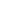 zerstörento destroyder Ökotourismuseco-tourismnachhaltigsustainableumweltschädlichenvironmentally damagingumweltfreundlichenvironmentally friendlyschützento protectdie Einrichtungenfacilitiesdas Urlaubszielholiday destinationdie Drohungthreatdie Grundschuleprimary schooldie Hauptschulevocational schooldie Realschulesecondary modern schooldie Gesamtschulecomprehensive schoolder Unterrichtlessonkorrigierento correctdie Prüfung bestehento pass the examversetzt werdento go up a yearsitzenbleibento stay down a yeardie Schulpflichtcompulsory schoolingdie Erziehungeducation/upbringingdie Möglichkeitopportunitydie Berufsausbildungcareer trainingder Bildungsabschlussend of schoolingdas Gymnasiumgrammar school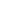 